International students must present the following 3 documents:I-94, I-20 AND their foreign passport (not Visa)Samples of I-94 and I-20 and where to find form name, issuing authority, document number and expiration date below.  Foreign passport information is found in the same location as US passport.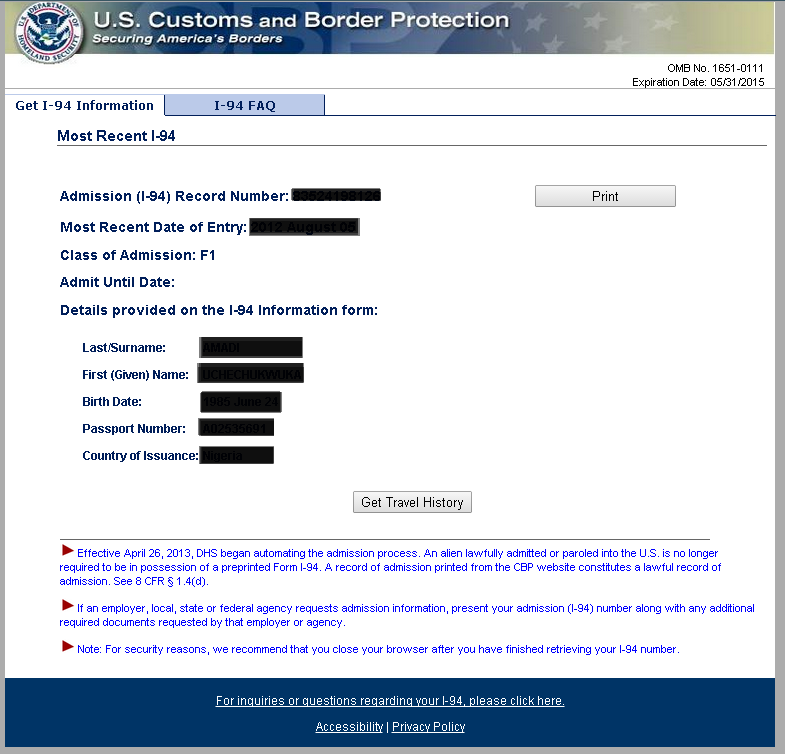 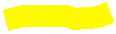 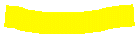 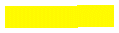 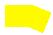 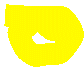 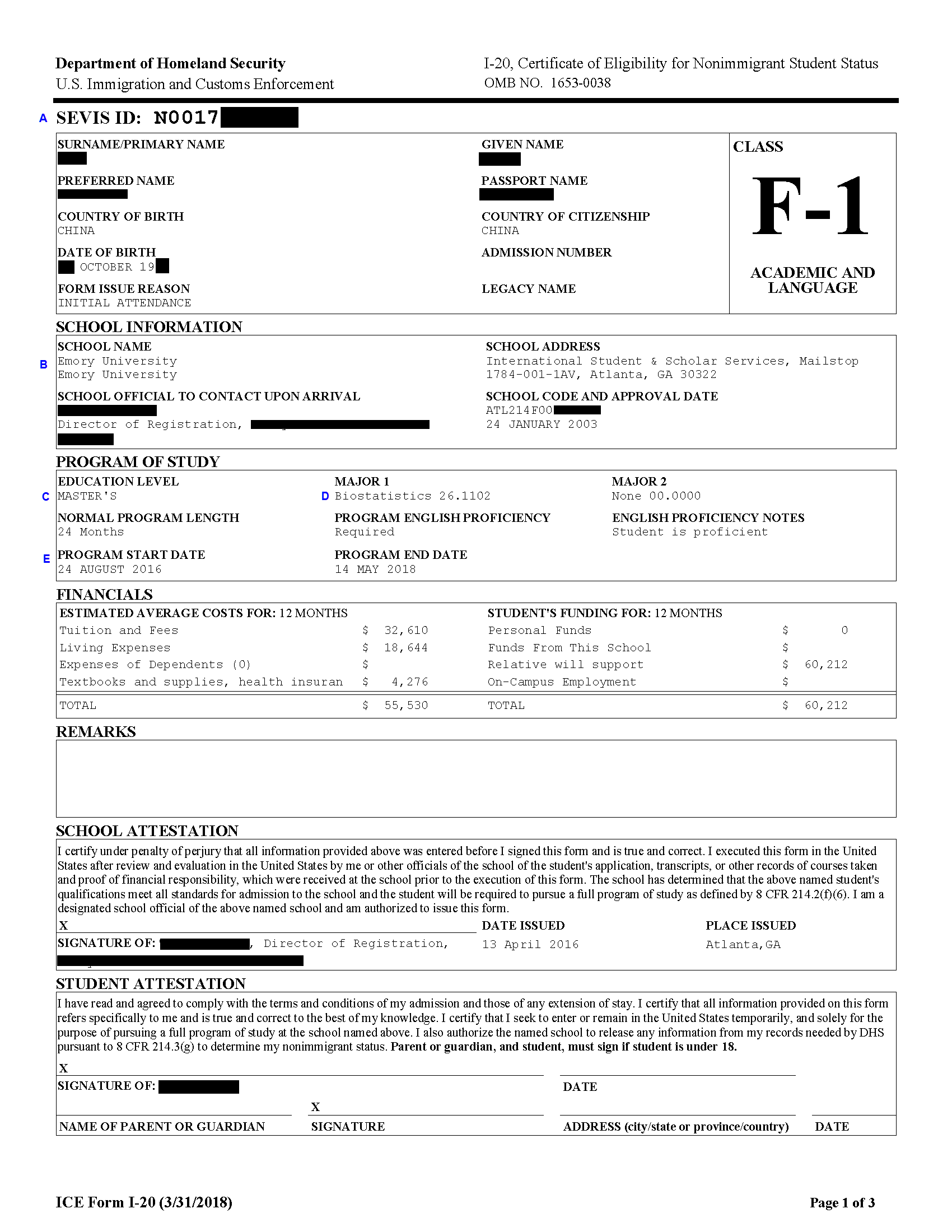 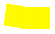 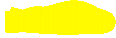 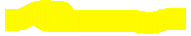 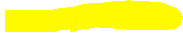 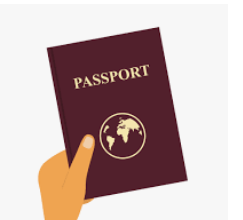 